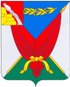 Администрация Верхнемамонского муниципального районаВоронежской областиРАСПОРЯЖЕНИЕот   «___» марта 2020 г.                                                                      № ____ - р------------------------------------------село Верхний МамонОб утверждении плана  создания  инвестиционных объектов и объектов  инфраструктуры на территории Верхнемамонского муниципального района Воронежской области в 2020 году.В целях создания условий по обеспечению благоприятного инвестиционного климата, принятия хозяйствующими субъектами взвешенных инвестиционных решений, а также решений об участии в реализации инфраструктурных проектов на принципах частно - государственного партнерстваУтвердить прилагаемый план создания инвестиционных объектов и объектов инфраструктуры на территории Верхнемамонского муниципального района  Воронежской области в 2020 году.2.   Контроль за выполнением настоящего распоряжения возложить на первого заместителя главы администрации муниципального района  Е.И. Фалеву.Глава Верхнемамонского муниципального района                                                                         Н.И. Быков                 Ярцева Г.Н.5-64-09Визирование:Фалева Е.И. Лозовой О.З.                                       Бухтояров С.И.                                                                 Курдюков С.А.Костюченко Е.М.Пойманов И.В.